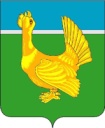 ДУМА  ВЕРХНЕКЕТСКОГО  РАЙОНА  РЕШЕНИЕ  № 75 от 08.12.2015								р.п. Белый  Яр											ул. Гагарина, 15О внесении дополнения в решение Думы Верхнекетского района от 30.09.2005 года №61 «Об утверждении Перечня объектов муниципальной собственности муниципального образования «Верхнекетский район», передаваемых в собственность Белоярского городского поселения»     Во исполнение Федерального закона от 06.10.2003 № 131-ФЗ «Об общих принципах организации местного самоуправления в Российской Федерации», в связи с уточнением имущества, передаваемого в собственность Белоярского городского поселения,Дума Верхнекетского районарешила:1. Внести в решение Думы Верхнекетского района от 30.09.2005 №61 «Об утверждении Перечня объектов муниципальной собственности муниципального образования «Верхнекетский район», передаваемых в собственность Белоярского городского поселения» (в редакции решений Думы Верхнекетского района от 04.04.2006 №30, от 28.06.2006 № 49, от 29.08.2006 №67, от 27.10.2006 №79, от 22.12.2006 №98, от 29.05.2007 №37, от 17.07.2007 №50. от 17.07.2007 №52, от 17.12.2007 №105, от 25.12.2007 №109, от 12.02.2008 №09, от 10.04.2008 №31, от 23.12.2008 №95, от 29.04.2009 №17, от 28.05.2009 №28, от 25.08.2009 №40, от 24.12.2009 №72, от 26.02.2010 №07, от 24.06.2010 №34, от 28.12.2010 №91, от 15.02.2011 №09, от 26.04.2011 №29, от 25.10.2011 №74, от 21.02.2012 №12, от 26.04.2012 №33, от 26.06.2012 №47, от 25.09.2012 №73 от 29.10.2013 №81, от 24.06.2014 №33, от 18.06.2015 №32), следующее дополнение:   - дополнить приложение 2 пунктом 844 следующего содержания:2. Настоящее решение опубликовать в информационном вестнике Верхнекетского района «Территория». Разместить настоящее решение на официальном сайте Администрации Верхнекетского района в информационно-телекоммуникационной сети Интернет.Председатель Думы                                               Глава                                                        Верхнекетского района                                          Верхнекетского   района                  ____________Н.В. Мурзина                                   _____________Г.В. Яткин Дума-1,Адм.-1, прокур.-1,  УРМИЗ-1, Белоярское  г/п-1, вестник «Территория»-1Томская область, Верхнекетский район, р.п. Белый ЯрТомская область, Верхнекетский район, р.п. Белый ЯрТомская область, Верхнекетский район, р.п. Белый ЯрТомская область, Верхнекетский район, р.п. Белый ЯрТомская область, Верхнекетский район, р.п. Белый ЯрТомская область, Верхнекетский район, р.п. Белый ЯрТомская область, Верхнекетский район, р.п. Белый ЯрТомская область, Верхнекетский район, р.п. Белый ЯрТомская область, Верхнекетский район, р.п. Белый Яр№ п/пАдресДомКвартираКомнатОбщ. площ.кв..мЖил. площ.кв.м.Год вводаСтепень благоустройства844ул. Лесная202